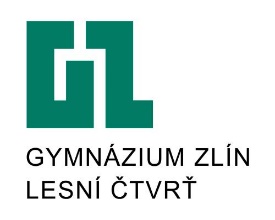 Informace pro rodiče přijatých žáků a žákyňVážení rodiče,blahopřejeme Vám k přijetí Vašeho syna / Vaší dcery na naše gymnázium. Pokud se rozhodne ke studiu na naší škole, chceme Vás informovat o akcích, které připravujeme pro zdárný nástup nových žáků na naše gymnázium.V úterý 13. června 2023 v 15.00 hod. Vás chceme pozvat na nulté třídní schůzky pro rodiče žáků nastupujících do prvního ročníku osmiletého studia. Na programu bude seznámení s organizací výuky na škole, s možnostmi elektronické žákovské knížky a také informace o rozdělení žáků do jednotlivých tříd a jazykových skupin. Chceme Vás také požádat o vyplnění žádosti o vystavení karty ISIC. Podání žádosti je samozřejmě dobrovolné, ale skýtá pro žáky mnoho výhod, proto ji našim žákům rozhodně doporučujeme – funguje u nás jako čip pro vstup do školy, do školního bufetu a do jídelny, navíc je to studentský průkaz akceptovaný dopravci i mnoha obchodníky, více v informacích na zadní straně žádosti. Tam také najdete informaci o platbách a odevzdání fotografie. Variabilní symbol pro platby obdržíte na úvodních třídních schůzkách, platby prosím neprovádějte, dokud variabilní symbol neobdržíte.Vyplněnou žádost o ISIC s podpisy můžete přinést na třídní schůzky nebo odevzdat do 30. června na recepci školy, abychom mohli zajistit výrobu karet do 1. září. Pro nové žáky prim počítáme i s organizací adaptačního pobytu, a to ve dnech 
13. – 15. září 2023.Ve Zlíně 29. 4. 2023                                                                Mgr.                                                                                               statutární zástupce ředitelePOZVÁNKA K JAZYKOVÉMU TESTUŽáci a žákyně,blahopřejeme Vám k úspěchu při přijímacím řízení a k přijetí na naše gymnázium.Pokud se rozhodnete odevzdat na naši školu zápisový lístek a nastoupit tedy ke studiu na Gymnáziu Zlín – Lesní čtvrť, bude pro zajištění návaznosti ve výuce anglického jazyka potřebné, abyste se zúčastnili rozřazovacího testu z anglického jazyka. Tak Vás budeme moci zařadit do jazykových skupin odpovídajících úrovni Vaší pokročilosti s ohledem na organizační možnosti školy. Test z AJ se uskuteční ve čtvrtek 25. 5. 2023 ve 14.00 hod. na Gymnáziu ve Zlíně, Lesní čtvrť. Sraz žáků bude ve vstupní hale 1. pavilonu  školy v 13.50 hod., test bude trvat přibližně jednu hodinu.Testu z anglického jazyka se zúčastní všichni žáci. Ve Zlíně 29. 4. 2023                     		Mgr. Jana Dvořáčková, zástupkyně ředitele